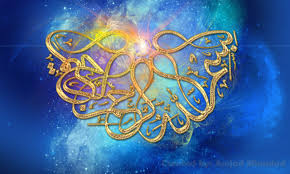 The NAME OF ALLAH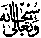 IN TWO PLACES ON A BANANAThe Exclusive Islamic Miracle Photographs of Dr Umar Elahi AzamThursday 27th August 2015Manchester, UKIntroductionThis banana  was from a bunch, along with other fruit,  bought from Worldwide Store, Wilmslow Road, Manchester UK on Wednesday 26th August 2015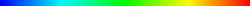 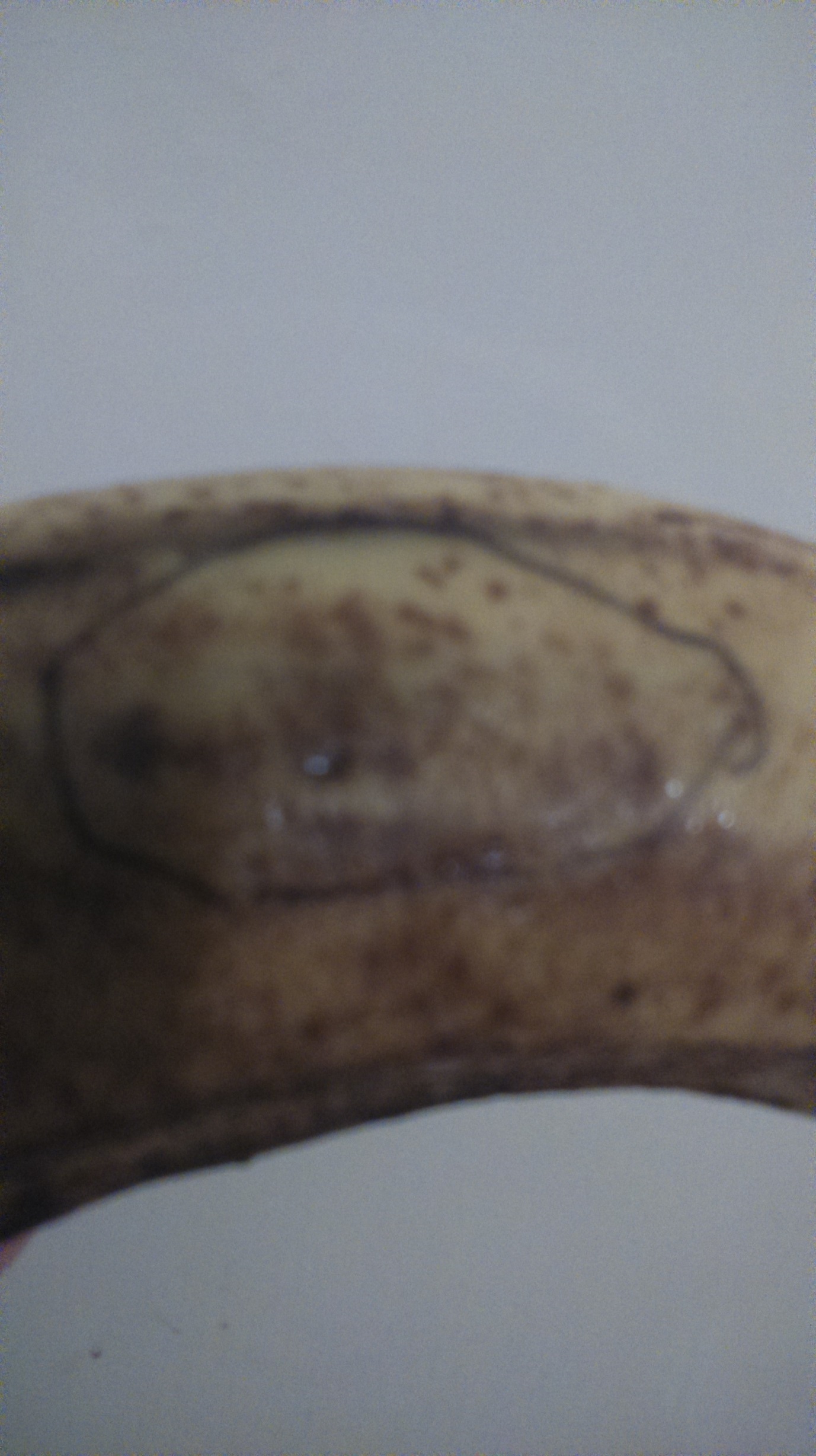 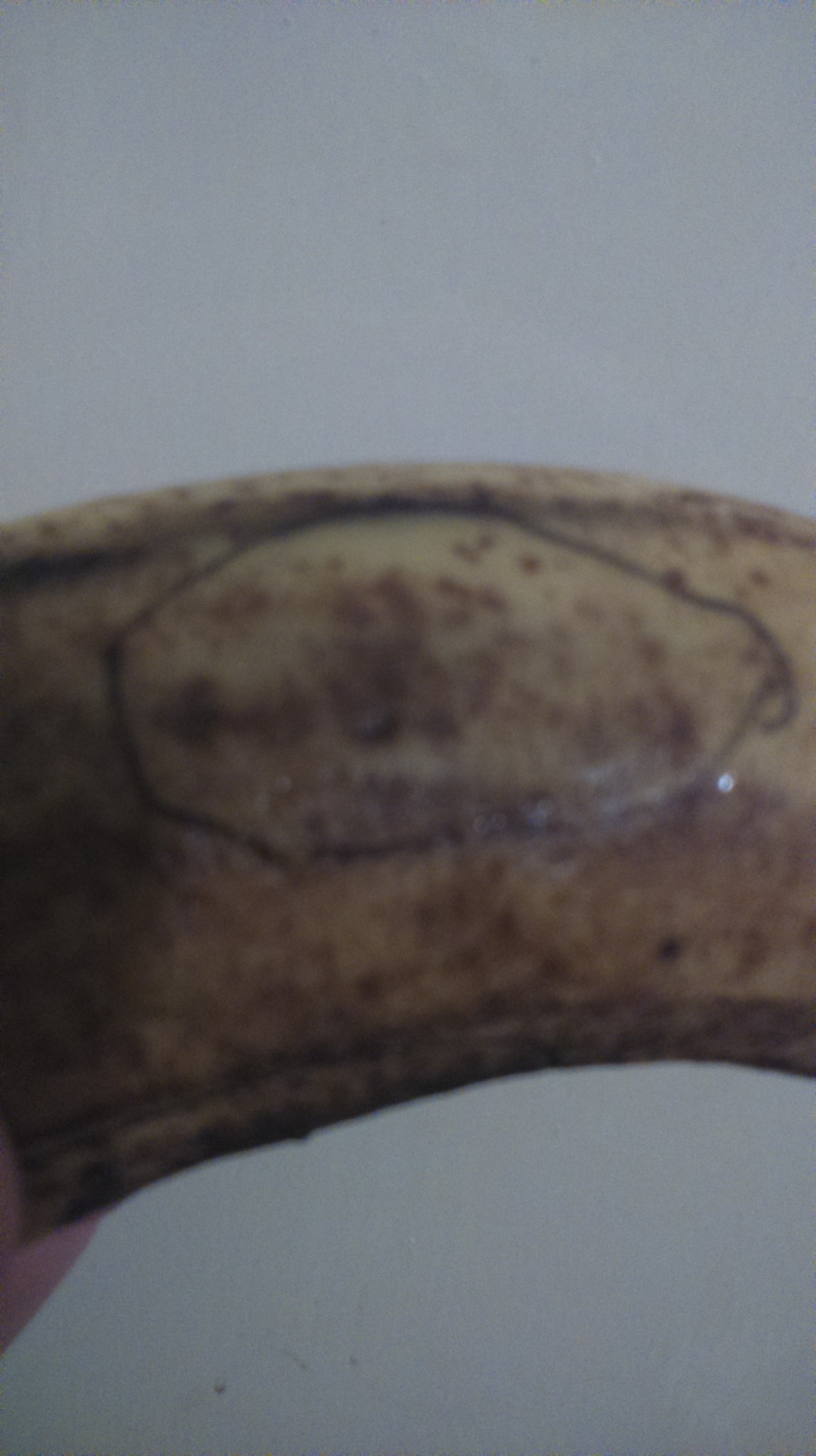 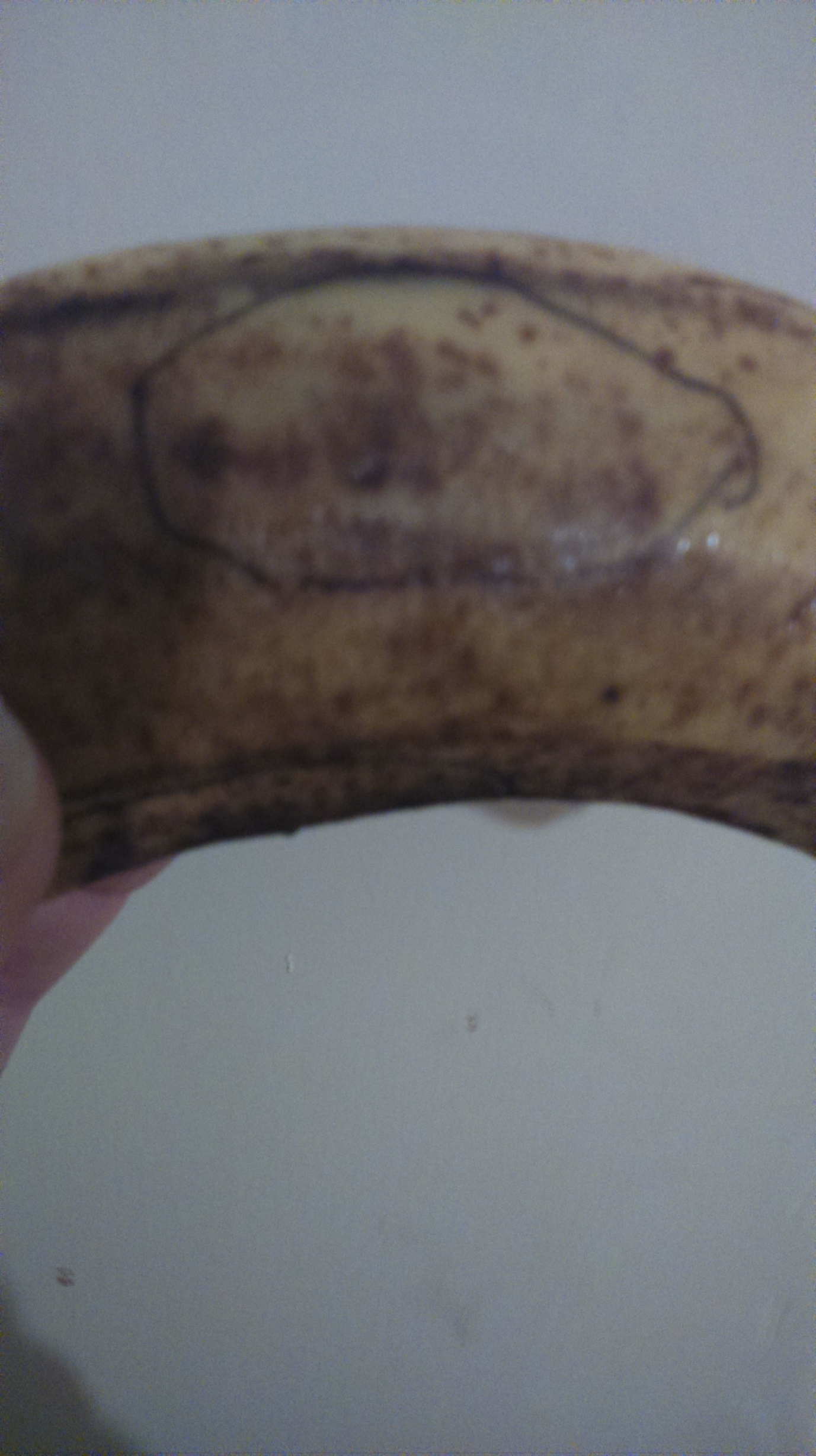 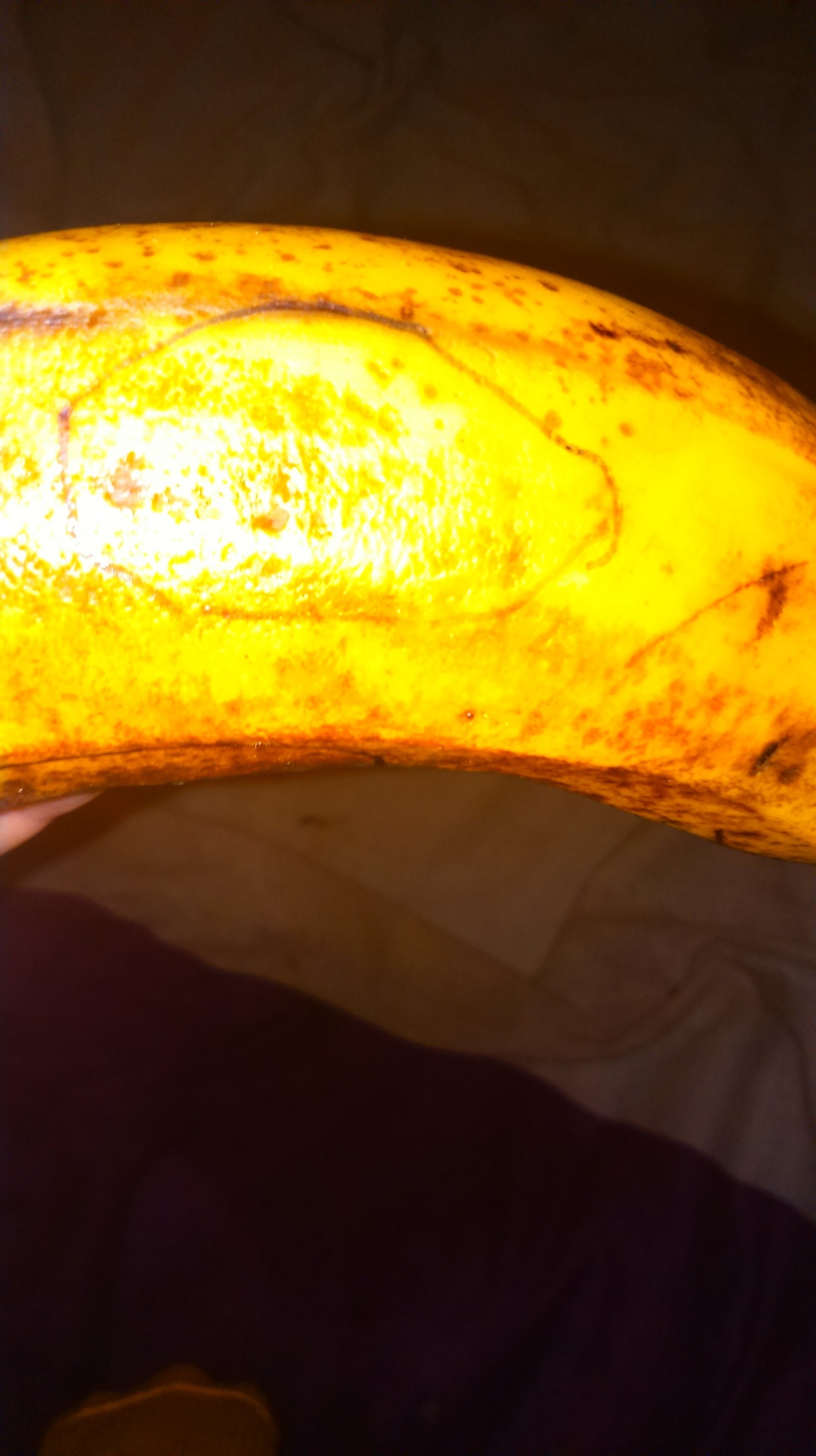 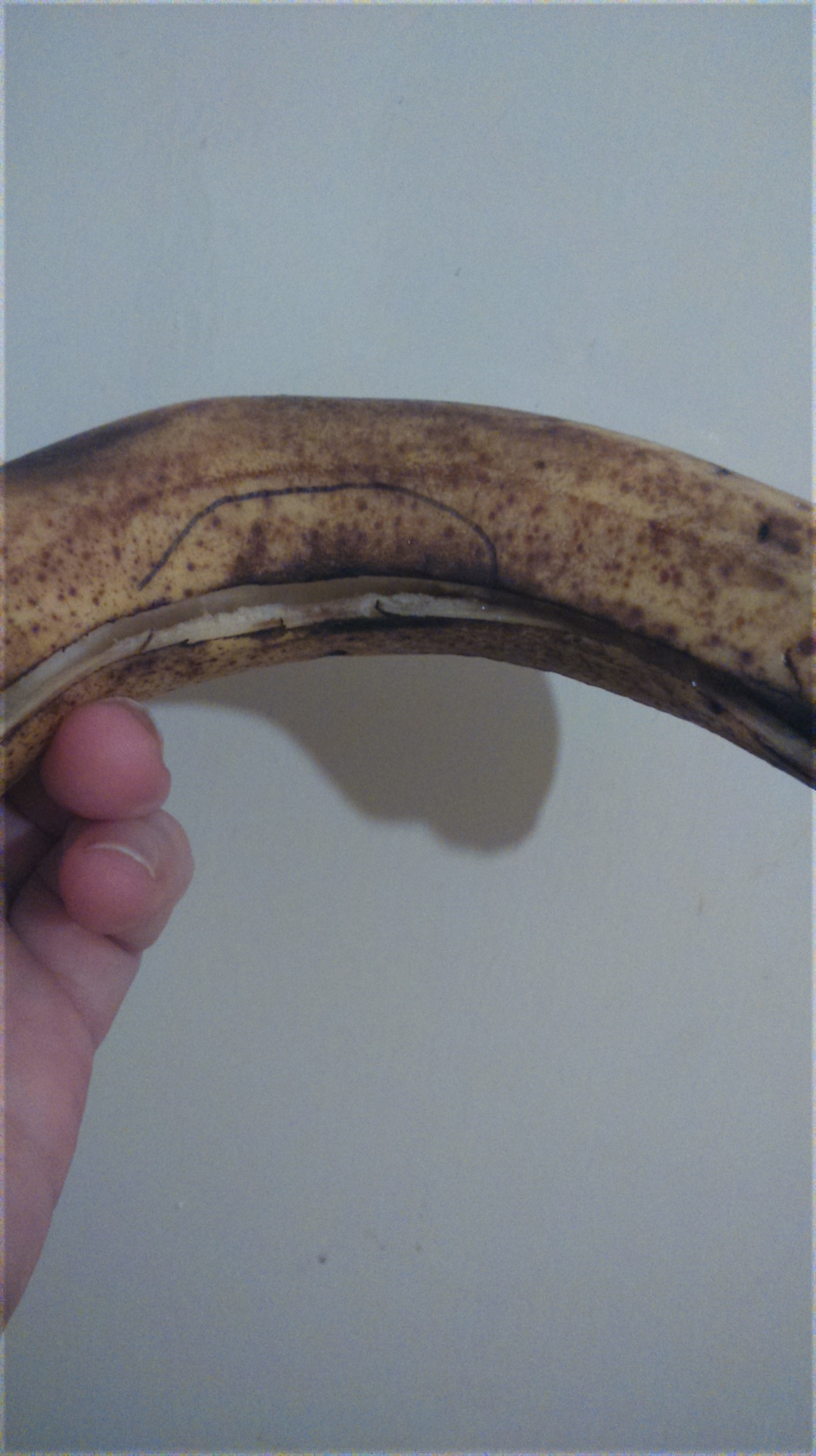 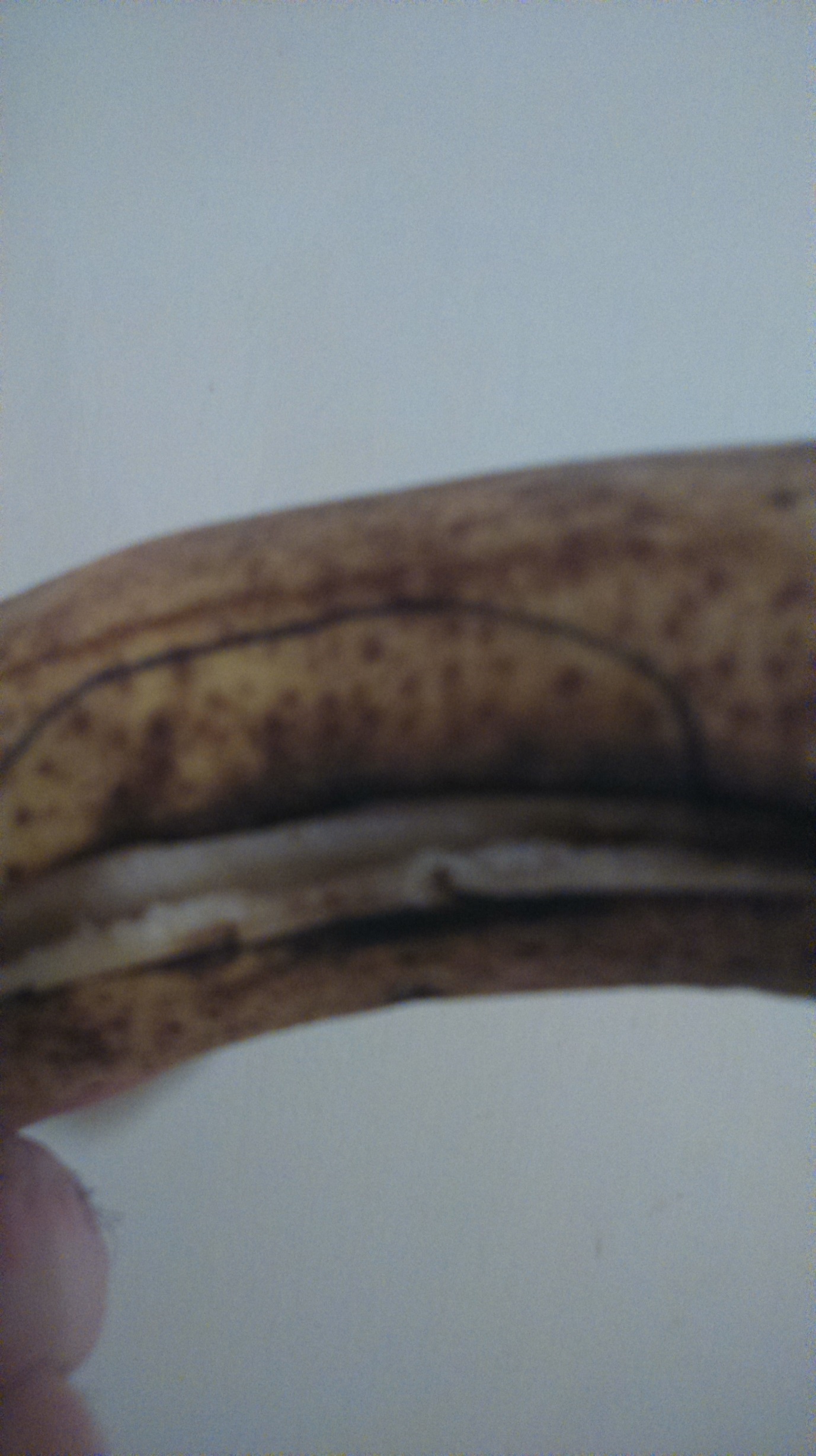 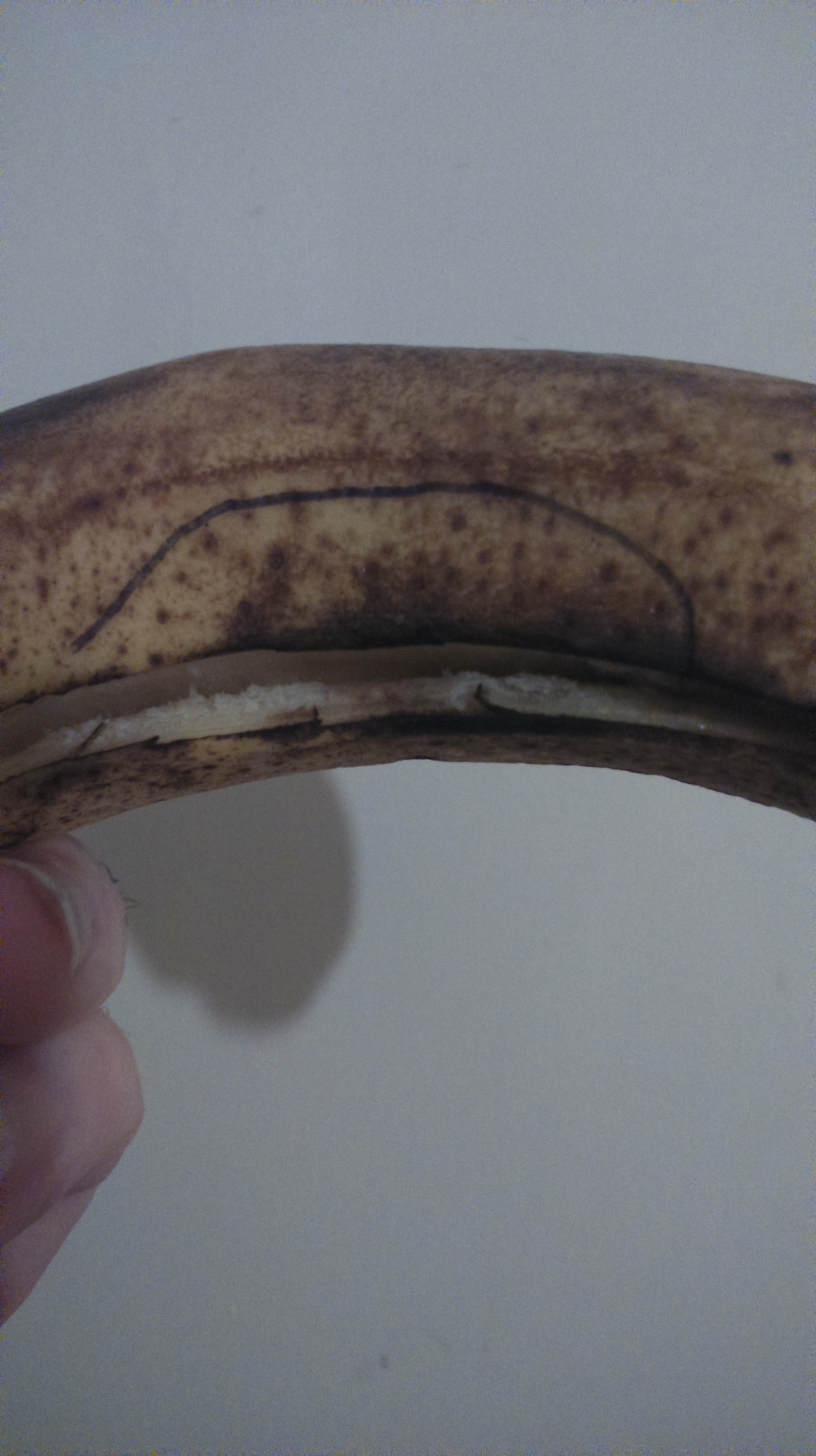 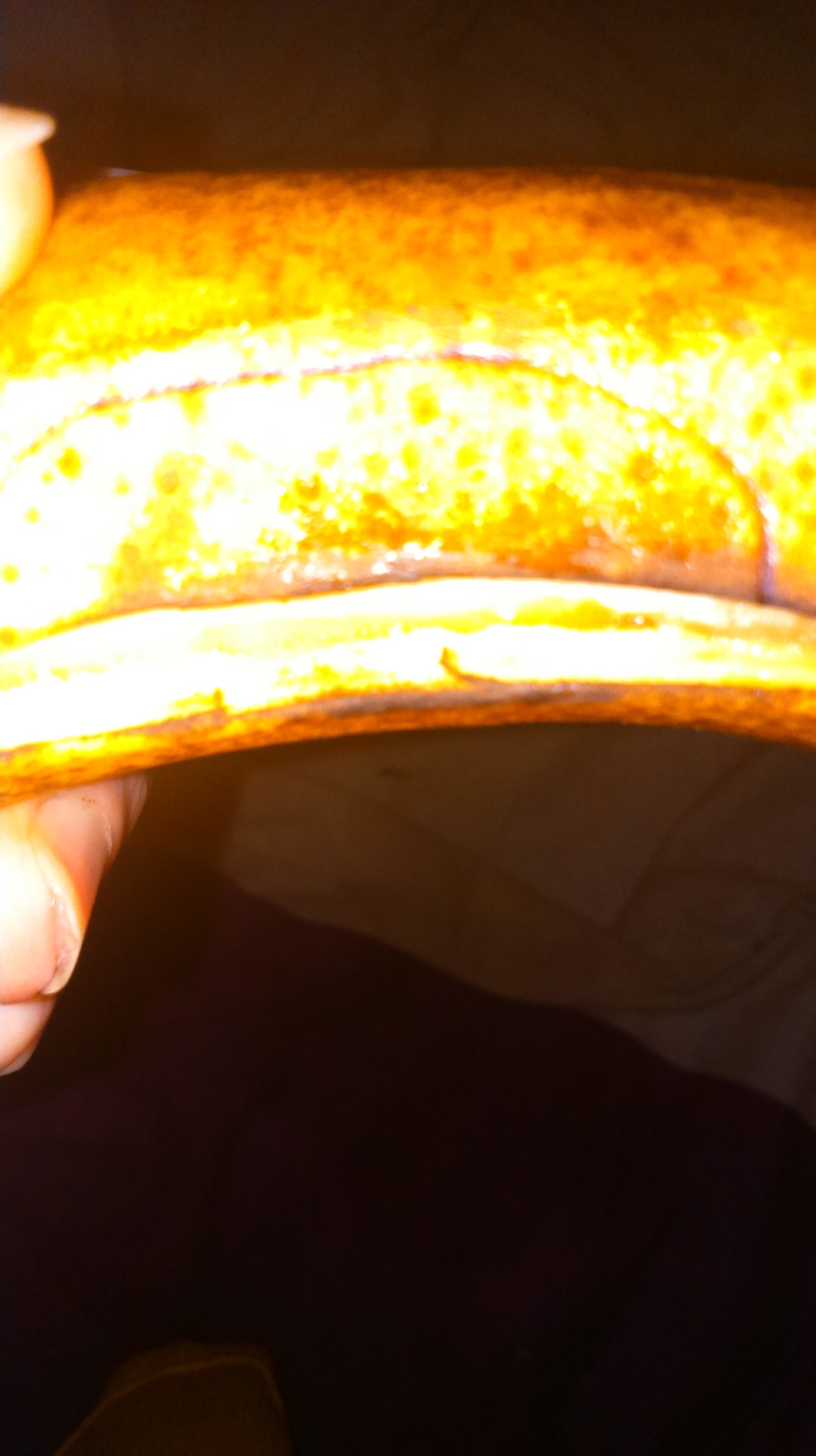 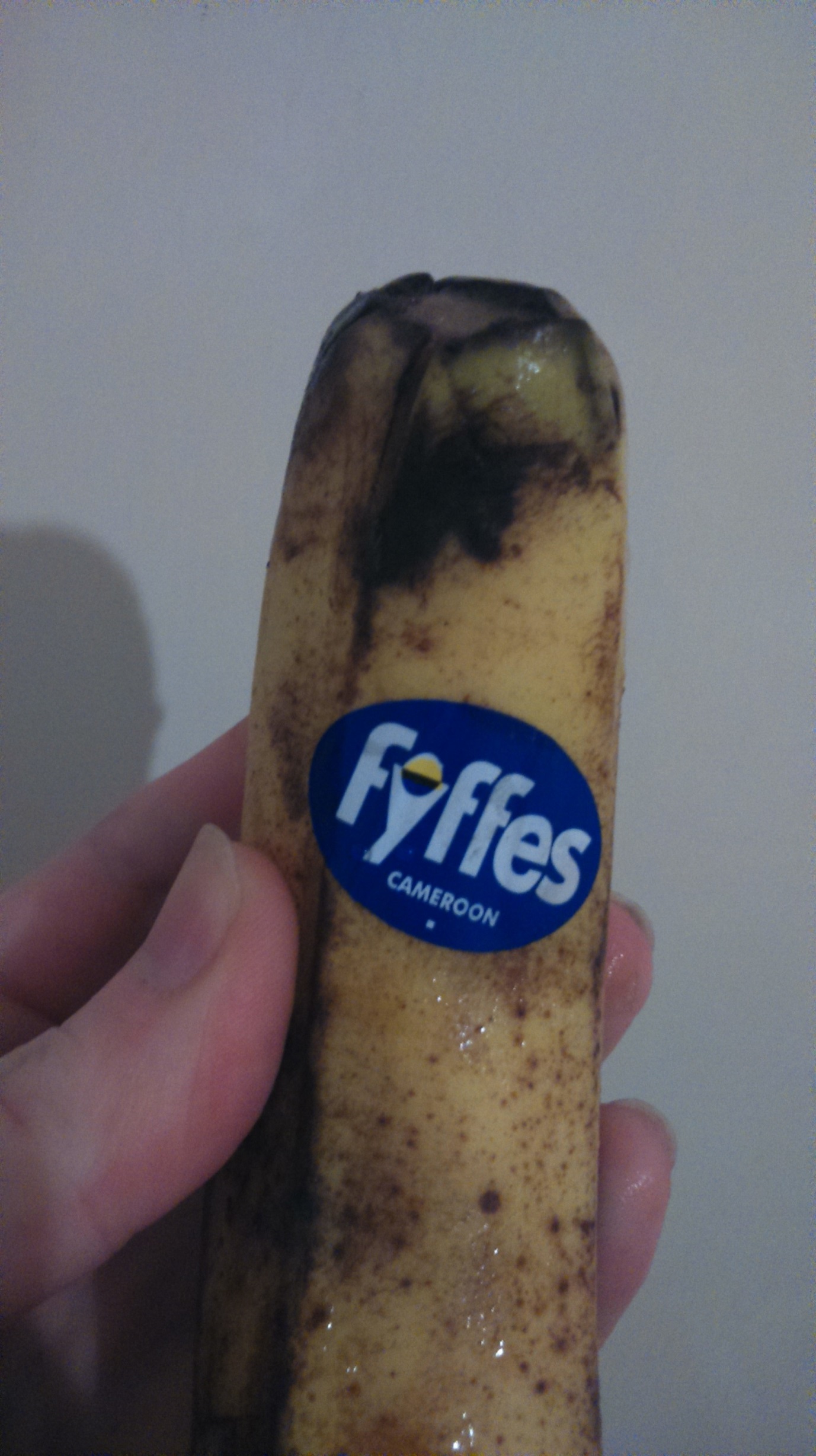 